Схема 37к приложению 2к постановлению Администрациигорода Ханты-Мансийскаот____ №____Территория муниципального бюджетного учреждения дополнительного образования «Детская школа искусств»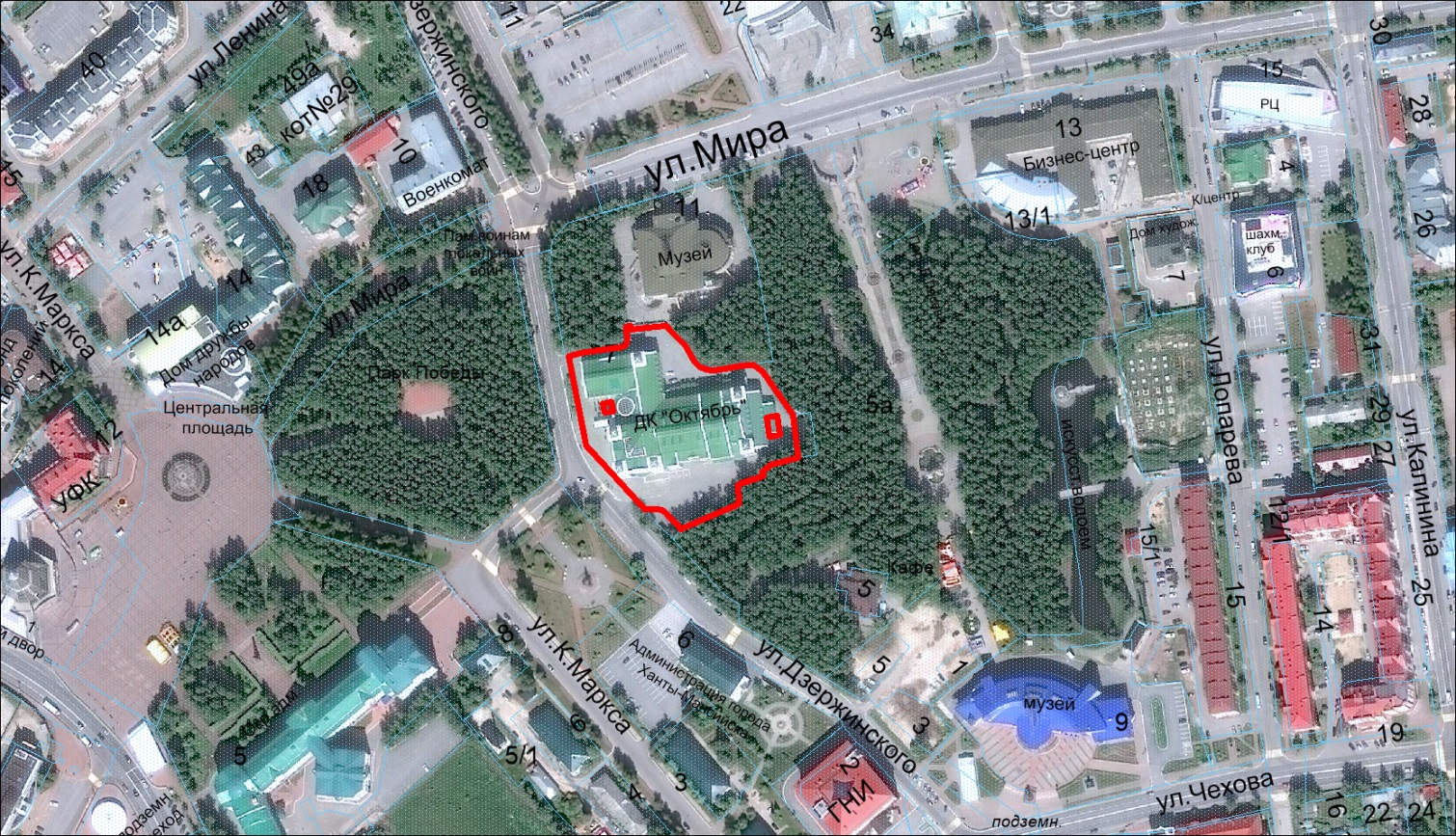 